Informasjon om NISK skogsfuglprøve i Kongsberg onsdag 24.08.2022Opprop kl 15.00 på parkeringsplass ved badedammen i Saggrenda, Kongsberg (se veibeskrivelse nedenfor) 
Det dømmes inntil 4 hunder pr parti.
Foreløpig partilister er lagt ut, endelig partioppsett ved opprop.Det vil ikke bli satt opp partilister ved opprop. Deltakerne må følge med på oppdateringer på denne nettsiden og følge med når dommeren roper opp partiene – det kan bli endringer.COVIDFKF vil ikke utgi spesielle regler knyttet til jaktprøver og Covid 19, annet enn Regjeringens generelle råd til befolkningen:Praktiser god hånd- og hostehygieneFølg koronavaksinasjonsprogrammetTest deg ved symptomer. Barn i barnehagealder og skoleelever er unntatt. Det er ikke lenger nødvendig å teste deg dersom du ikke har symptomer selv om du har nærkontakter som er smittet.Hold deg hjemme ved nyoppståtte luftveissymptomer dersom du føler deg syk. Du bør bli hjemme til formen er god, og du har vært feberfri i 24 timer. Milde restsymptomer som rennende nese, snørr, heshet og noe hoste er greit.Ved positiv Covid-test, hold deg hjemme i fire dager fra symptomstart eller fra dagen for positiv test for dem uten symptomer. Barn i barnehagealder og skoleelever er unntatt testing, men anbefales å holde seg hjemme dersom de er syke. De kan gå på skole og barnehage når de har vært feberfrie i 24 timer.HUSK Gyldig sauebevis og vaksinasjonsattest samt registeringspapirer
Pga beitedyr i nærheten av enkelte terreng kreves gyldig sauebevis (original) for samtlige startende hunderVi minner også om at det eneste lovlige hjelpemiddel er markeringsdekken (ikke bjelle, GPS o.l.), og ber deltagerne sette seg godt inn i prøvereglementet på forhånd (finnes på nkk.no)APPORT
For å bli tildelt premie kreves at hunden minst en gang under prøven viser apport iforbindelse med en jaktbar situasjon.  Apportbevis er ikke godkjent på skogsfuglprøve.Ta med eget apportobjekt. Dette må godkjennes av dommeren før bruk.Vi minner også om at det eneste lovlige hjelpemiddel er markeringsdekken (ikke bjelle, GPS o.l.), og ber deltagerne sette seg godt inn i prøvereglementet på forhånd (finnes på nkk.no)VENTELISTEFor venteliste og refusjon gjelder følgende:
Hvis man trekker seg fra venteliste før prøven, blir startkontingent refundert.
Hvis man møter opp og ikke kommer med, blir startkontingent refundert
Hvis man ikke trekker seg og ikke møter opp blir startkontingent ikke refundertVEIBESKRIVELSE TIL OPPROP
Fra Kongsberg; Følg E134 mot Notodden ca. 5 km fra Circle K i Kongsberg. Ta av i Saggrenda, skilting til Knutehytta/ Sølvgruvene. Deretter er opprop på parkeringsplass på høyre side ved badedammen, ca. 300 meter etter avkjøring fra E134SEKRETARIAT/ PRØVEKVARTER – NB – NYTT STED I ÅREtter opprop flytter sekretariatet til Fredheim Livsstilsenter. Her vil også premier bli delt ut fortløpende for de som fortjener det.Alt.1  Fortsett videre og følg skilting til Fredheim til høyre noen hundre meter etter opprop. Følg denne «hovedveien» gjennom byggefeltet, gjennom jernbaneundergang og fortsett rett fram på denne veien til du kommer til Fredheim.Alt. 2 Hvis du kommer ned igjen fra terrengene oppe i Knuten så er det en annen innkjøring til Fredheim, til venstre rett før jernbaneundergang. Følg skilting.
Beregn ca. 10 minutter fra oppropet til Fredheim (Bergmannsveien 600)Sekretariatet vil være bemannet fra kl 1600KONTAKTPrøveleder Arne Huse tlf 975 80 880 Sekretariatet v/Thomas Roka Aardahl tlf 975 66 202  når prøven er i gangNISK avdeling 2 har VIPPS Nr 113692Vel møtt !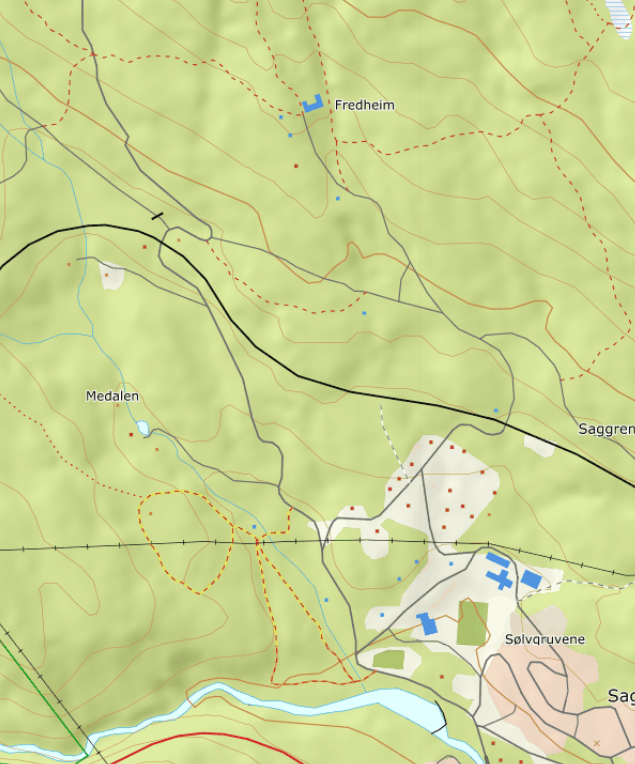 